Singapore 			Art TD						2018-current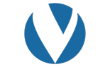 	Singapore 			Lead Technical Artist				2016-2018 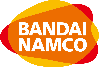 Singapore 		Senior Technical Artist			2015-2016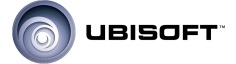 Abu Dhabi		Head of Gaming Academy			2012-2015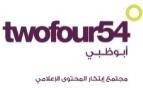 Brisbane, Australia		Founder / Developer				2010-2012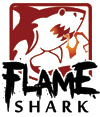 Brisbane, Australia		Lecturer / Tutor (part time)			2010-2012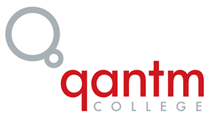 Singapore 		Assistant Technical Art Director		2009-2010Brisbane, Australia	Lead Environment/Tech Artist		2006-2009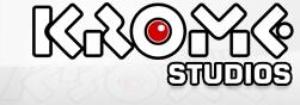 Melbourne, Australia		Environment/Tech Artist			2004-2006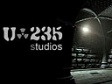 Brisbane, Australia		Environment Artist				2003-2004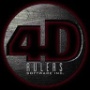 Education & SkillsExtra ActivitiesHobby Projects
As video game development is not just a day job for me, I am constantly engaging myself in personal projects.  This keeps my skills fresh whilst allowing me to explore certain areas of development that may not be part of my primary duties at work.  These projects may range from an environment scene to small prototypes in Unity.  
  
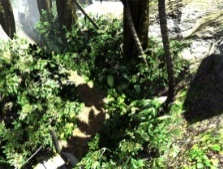 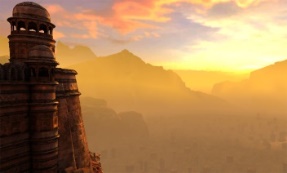 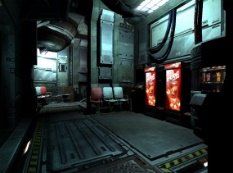 Photography
Photography is an activity I actively engage in as I find it offers both relaxation and excitement depending on what you are trying to capture.  Pursuing this hobby both technically and aesthetically has toned my digital art skills as it helps me to appreciate object form, silhouettes, lighting and framing which, in games development, translates directly to scene quality with regards to those aspects.

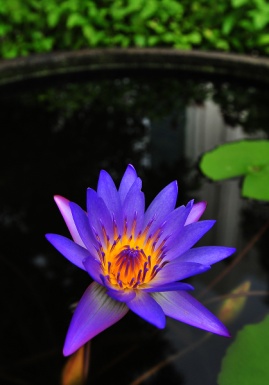 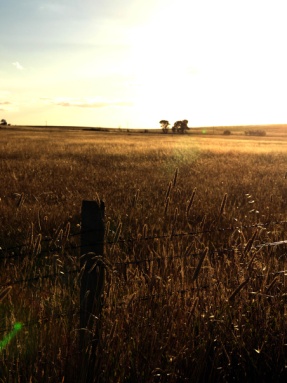 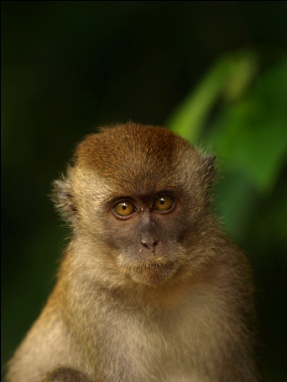 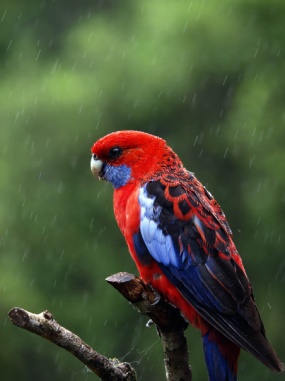 Auto-Mechanics
I began to have an interest in mechanics about 2007 and subsequently purchased a roaring V8!  I found the technical challenges involved with fixing problems, albeit small, was fun and engaging and I often found many parallels with combustion engine design and game engine design!  I guess the principles of engineering hold true in most fields where they are applied! 
Music
Music has been a part of my life for many years with my mother being a music teacher.  I play a few instruments and have played in many bands often touring and recording with them. My instrument of choice is drums and I continue to get practice in when I can.
GamingI’m regularly enjoying playing through games, though not as frequent as I used to!  Nowadays, I find I will pick certain titles and then really exhaust what they have to offer – I want to experience everything the team may have wanted the player to discover.   The below platinum achievements demonstrate this.  As a game developer, getting through to 100% on such titles allows you to study the games’ mechanics and progression as well as the efforts put into the art. Matthew Bell Game Developer / Tech Artist
Game developer who's self-taught & self-motivated with many years of experience across AAA, console, mobile and education.  I have always had a strong interest in video games, in particular technical aspects involving lighting, rendering, shading and tools. My goal is to work with creative and ambitious studios on exciting projects.Define art pipelines for key art assets (tracks, vehicles)Write shader set to be used with high performance in mind (mobile)Communicate technical restrictions to teams (Singapore/Malaga)Lead with examples of best practices with measured resultsPoint of contact in both studios for art pipelinesRegular profiling of project and reporting of any concernsResulted in bringing low performing (memory/FPS) scenes up to targets
Ace Combat 7
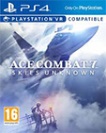 Establish, promote and drive the technical goals of studio titlesStand in as acting lead artist/art director in-lieu of assigned staffGo-to person with outsourcing for technical guidanceRe-working of core materials/shaders to align with performance targetsIdentified and pushed recruiting of some of the top talent still at the studioAssist HR with recruitment, relocation and on-boarding policiesAssist management with studio direction and staffing structure  Assassins Creed Syndicate
Assassins Creed Origins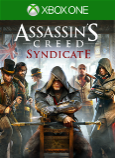 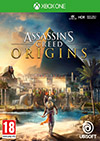 Owner of data shaders for Singapore team focusing on usability and scalabilityTechnical role managing the performance and budget cost of Xbox One & PS4 contentPerformance profiling with PIX/RazorWork with artist to build shaders/tech that supports visual benchmarksEstablish myself as the go-to guy for technical and performance related questions for the art teamThe Gaming Academy is an initiative of twofour54 to help stimulate talent growth in the creative industries, in particular video games.  I ran the course on both administrative and content delivery sides and managed stakeholder interest. Working relationship with Ubisoft Abu Dhabi staff to collaborate and manage involvement Integrated systems and procedures into the learning environment that mimicked a small development studio Designed, maintained and delivered curriculum with a flexible approach to maximize adaptability to current development practicesStudent progress and expectation management through review and consultation sessionsOutreach efforts to local universities to promote the course and games development as a career opportunityFlame Shark was a mobile games start-up I began to enter the casual games market.  The studio was alive for about 2 years though did not bring any products to an app store. Company registration/setup/reporting proceduresProject documentation development and maintenance for technical, design and art Team management and task delegationGameplay programmer role designing and implementing gameplay mechanics in C#Student mentoring and consultation on projects and assessmentStudent grading and marking in line with the provided curriculumDevelopment of lecture and tutorial/workshop contentAssassins Creed : Brotherhood
Prince of Persia
Assassins Creed 2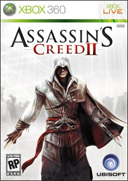 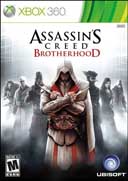 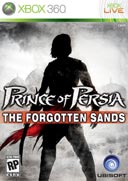 Performance of AAA content on Xbox360 & Playstation 3 consolesDaily profiling of performance concerns with environment/fx dataEducate and delegate performance tasks to art team Introduce new staff to internal tools, technology and processes at UbisoftEstablish myself as go-to guy for technical and performance related concernsSurgical scene deconstruction (using PIX and other tools) Lighting role on many environments to assist art team with milestonesEnvironment artist role (textures, mesh, lighting, profiling)Pre-production work on ocean shading technology for Assassins Creed 3  Star Wars : Republic Heroes
Star Wars :Lightsaber Duels
Hellboy :The Science of Evil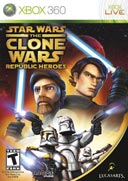 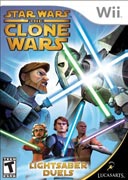 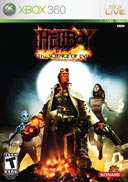 Environment art roles taking on daily tasks of architectural and landscape constructionLead role managing team of environment artistsPlayStation 3 / Wii / Xbox360 development Profiling to expose areas of low performance and delegation of tasks to rectifyAuthoring of shaders and required materials and textures when neededGeneralist role (props/textures/lighting) as the projects requiredTribal Clash
RetributionU235 was a small start-up studio in Melbourne, Australia.  Due to the very small team size I took the initiative to learn technologies where these skills were absent from the team.  After a pitching round in Lyon, France was unsuccessful we ceased production. Took ownership of C# and shaders due to lack of staff to cover Pitched in Lyon, France with Producer to potential investors at Game Connect 2005Responsible for all art and managed/mentored other staff membersManaged outsourcing of assets with reviews and quality controlSecret Service 2First foray into the professional realm of the games industry!  This was a low-budget studio charged with developing an Activision Value game.  My role as an environment artists included the modelling and surfacing of world props and geometry including material creation (and all maps required).  In the closing months I was also tasked with AI setup and lighting.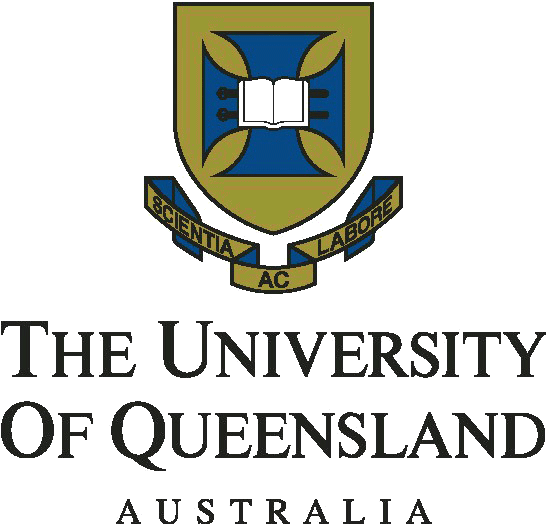 
University of Queensland  CSEE 2004Bachelor of Information EnvironmentsVisualTechnicalProject3D and 2D content creationGame art pipelinesStrong environment art skillsGood eye for colour and shapeExperienced  in 3dsMax/PhotoshopStrong art optimisation skillsC# gameplay/toolsShadersProblem solvingLightingPerformance ProfilingRendering pipelineTeam Management in Lead rolesTask delegationTraining / Lecturing experienceSVN/source controlTask tracking and delegation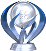 God of War NG+ Dark Souls III + DLCBloodborne + DLC